ЗАЯВКА НА УЧАСТИЕ  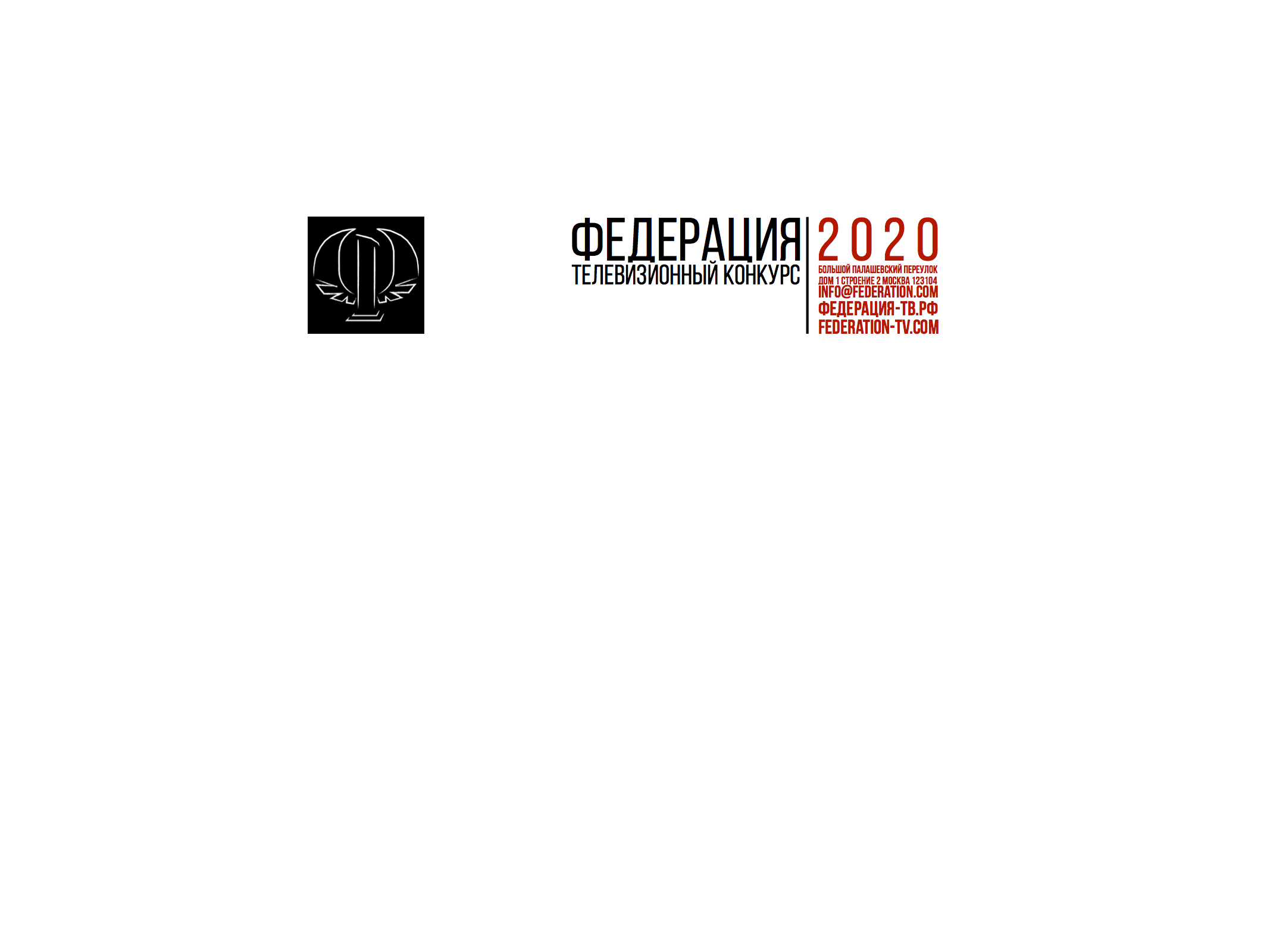 Настоящим подтверждаем передачу прав на:изготовление и хранение ограниченного числа копий Конкурсной работы для целей и задач Конкурса;доведение Конкурсной работы и/или ее фрагментов организатором Конкурса или иным уполномоченным лицом до всеобщего сведения в рамках Конкурса, а также сообщение конкурсной работы и/или ее фрагментов в эфир, по кабелю, в сети Интернет без ограничений по территории в течение одного календарного года после завершения очередного этапа Конкурса, в период с 01 февраля 2021 года по 31 января 2022 года.Правильность указанных в настоящей заявке сведений подтверждаю:Руководитель организации                  _________________                      _______________________      подпись                                         расшифровка подписи  М.П.                                                                                                      « ____ »   ____________  2020НАЗВАНИЕ РАБОТЫ             "Читаем Лермонтова "       ССЫЛКА НА YOUTUBEhttp://www.youtube.com/watch?v=t0ncdq6D65oХРОНОМЕТРАЖ     ЧАС/МИН/СЕК00:01:53АННОТАЦИЯ	                         КРАТКОЕ СОДЕРЖАНИЕ РАБОТЫ /НЕ БОЛЕЕ 500 ЗНАКОВ/АННОТАЦИЯ	                         КРАТКОЕ СОДЕРЖАНИЕ РАБОТЫ /НЕ БОЛЕЕ 500 ЗНАКОВ/Уникальный всероссийский проект, подготовленный STP 24 к 200-летнему юбилею со дня рождения М.Ю. Лермонтова.В кадре: полицейские и доярки, бабушки и молодожены, рэперы и спортсмены, актеры и чиновники, строители, байкеры и пожарные, читающие незабвенные строки стихотворения «Родина» на фоне знаковых мест своих городов.Почти 20 телекомпаний вместе с STP 24 создали поистине вдохновенный клип. Отличная графика, вдохновляющая музыка, интересные режиссерские решения и - главное - люди со всей страны и стихи великого поэтаУникальный всероссийский проект, подготовленный STP 24 к 200-летнему юбилею со дня рождения М.Ю. Лермонтова.В кадре: полицейские и доярки, бабушки и молодожены, рэперы и спортсмены, актеры и чиновники, строители, байкеры и пожарные, читающие незабвенные строки стихотворения «Родина» на фоне знаковых мест своих городов.Почти 20 телекомпаний вместе с STP 24 создали поистине вдохновенный клип. Отличная графика, вдохновляющая музыка, интересные режиссерские решения и - главное - люди со всей страны и стихи великого поэтаСВЕДЕНИЯ ОБ ЭФИРЕ                  /ДЛЯ РАБОТ, ВЫШЕДШИХ В ЭФИР/НАЗВАНИЕ КАНАЛА                                                       ДАТА ПЕРВОГО ПОКАЗАСВЕДЕНИЯ ОБ ЭФИРЕ                  /ДЛЯ РАБОТ, ВЫШЕДШИХ В ЭФИР/НАЗВАНИЕ КАНАЛА                                                       ДАТА ПЕРВОГО ПОКАЗАСВЕДЕНИЯ ОБ ЭФИРЕ                  /ДЛЯ РАБОТ, ВЫШЕДШИХ В ЭФИР/НАЗВАНИЕ КАНАЛА                                                       ДАТА ПЕРВОГО ПОКАЗАSTP 24STP 2401.10.2014ГОРОДМОСКВАМОСКВАЮРИДИЧЕСКОЕ НАЗВАНИЕООО «СТП КОНТЕНТ»ООО «СТП КОНТЕНТ»ЭФИРНОЕ НАЗВАНИЕSTP 24STP 24ТЕЛЕФОН+7 (495) 989 05 90+7 (495) 989 05 90E-MAILstp@stp.mediastp@stp.mediaДОЛЖНОСТЬ И ФИО РУКОВОДИТЕЛЯГенеральный директор Коновалов А.В.Генеральный директор Коновалов А.В.КОНКУРСНАЯ ПРОГРАММАКОНКУРСНАЯ ПРОГРАММАКОНКУРСНАЯ ПРОГРАММАНОМИНАЦИЯОТМЕТЬТЕ ВЫБРАННУЮ НОМИНАЦИЮ.75-ЛЕТИЮ ПОБЕДЫ ПОСВЯЩАЕТСЯ… Номинация для телевизионных проектов, посвященных 75-летию Победы в Великой Отечественной войнеКОРОНАВИРУС - ВЫЗОВ, С КОТОРЫМ СТОЛКНУЛСЯ МИРНоминация для телевизионных проектов, посвященных работе медиков, волонтеров и работников социальной сферы, работе ученых и журналистов, жизни страны в условиях пандемии Сovid-19МЫНоминация для телевизионных проектов о сохранении и развитии этнокультурного наследия (о коренном населении региона, его образе жизни, традициях и обычаях, языке;о ремесленных и художественных  промыслах , традиционном производстве  региона;о людях, бережно сохраняющих и развивающих обычаи и традиции родного региона , прославивших свою малую родину в прошлом и  настоящем)РЕГИОНАЛЬНЫЙ БРЕНДНоминация для телевизионных проектов о создании устойчивого бренда территории как основы социально-экономического развития. Рассматриваются работы о создании производств, открытиях, художественных достижениях, о людях и их творениях, создающих образ региона и его привлекательностьБОЛЬШАЯ СТРАНА - УЗНАЙ БОЛЬШЕ!Номинация для телевизионных проектов, рассказывающих о развитии и уникальных возможностях внутреннего туризма, о создании  туристических брендов в регионах РФРЕКВИЗИТЫ ПЛАТЕЛЬЩИКА            РЕКВИЗИТЫ ПЛАТЕЛЬЩИКА            ЮРИДИЧЕСКИЙ АДРЕС /ВКЛЮЧАЯ ОГРН, ИНН,КПП/109028, г; Москва, переулок Певческий, дом 4, строение 1ИНН 7709454247КПП 770901001ОГРН 1157746306046ПОЧТОВЫЙ АДРЕС109028, г; Москва, переулок Певческий, дом 4, строение 1ТЕЛ/ФАКС+7 495 000 00 00E-MAILstp@stp.mediaБАНКОВСКИЕ РЕКВИЗИТЫр/счет 40702810738000031872 (RUR)корр/счет 30101310400000000225банк получателя: ПАО «Сбербанк России» г. МоскваБИК 044525225ОПЛАТА                                   ДАТА              № ПЛАТЕЖНОГО ДОКУМЕНТА         ОПЛАТА                                   ДАТА              № ПЛАТЕЖНОГО ДОКУМЕНТА         15.08.2020№ 00000000000000000КОНТАКТНОЕ ЛИЦО  КОНТАКТНОЕ ЛИЦО  ДОЛЖНОСТЬ / ФИОЕлена ЗимаковаИсполнительный продюсерТЕЛЕФОН/МОБ.ТЕЛЕФОН+7 (916)188 92 09E-MAILezimakova@stp.media